Публичный доклад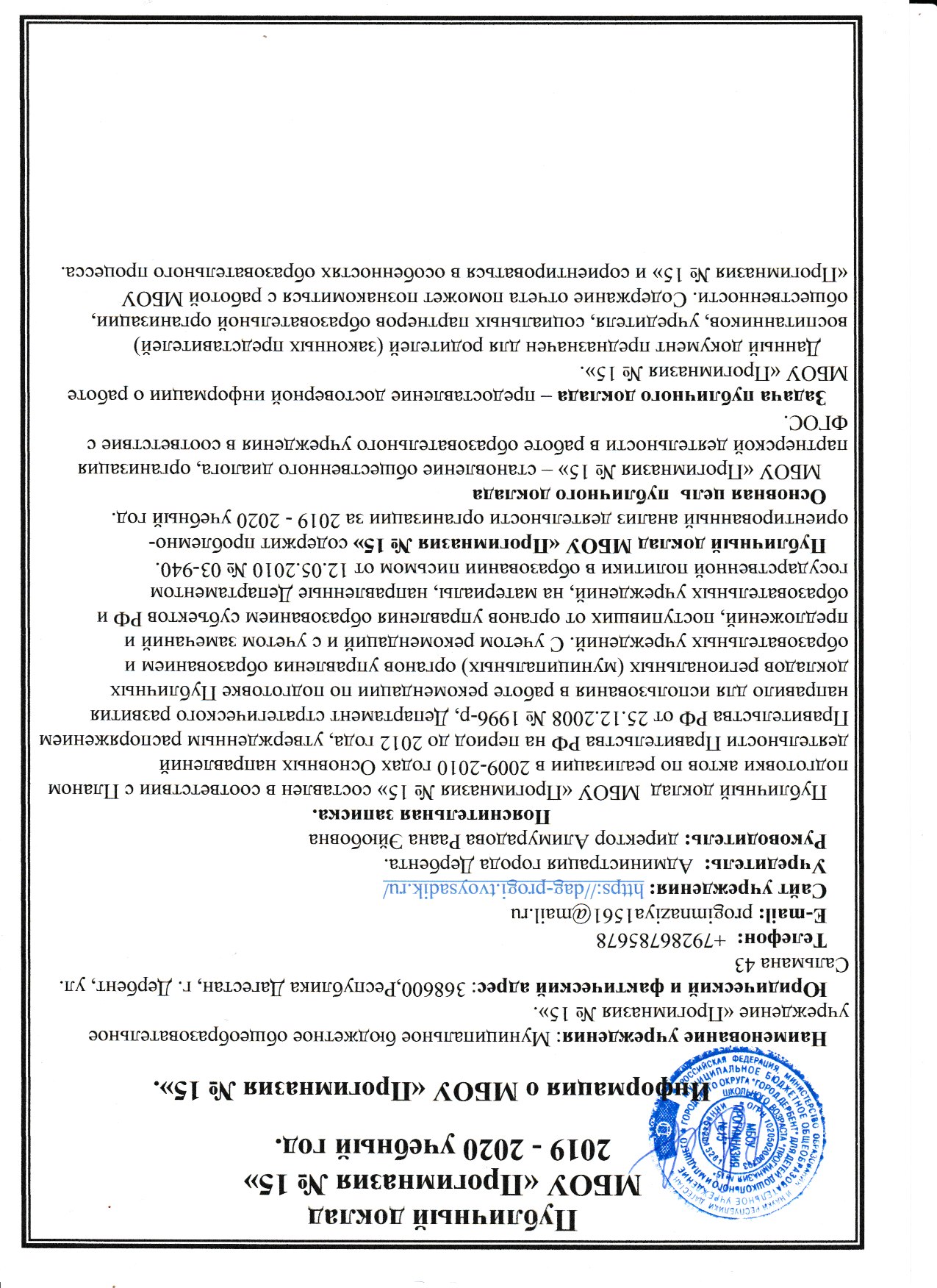 МБОУ «Прогимназия № 15»2019 - 2020 учебный год.Информация о МБОУ «Прогимназия № 15».Наименование учреждения: Муниципальное бюджетное общеобразовательное учреждение «Прогимназия № 15». Юридический и фактический адрес: 368600,Республика Дагестан, г. Дербент, ул. Сальмана 43Телефон:  +79286785678E-mail: progimnaziya1561@mail.ru Сайт учреждения: https://dag-progi.tvoysadik.ru/Учредитель:  Администрация города Дербента.Руководитель: директор Алимурадова Раана ЭйюбовнаПояснительная записка.Публичный доклад  МБОУ «Прогимназия № 15» составлен в соответствии с Планом подготовки актов по реализации в 2009-2010 годах Основных направлений деятельности Правительства РФ на период до 2012 года, утвержденным распоряжением Правительства РФ от 25.12.2008 № 1996-р, Департамент стратегического развития направило для использования в работе рекомендации по подготовке Публичных докладов региональных (муниципальных) органов управления образованием и образовательных учреждений. С учетом рекомендаций и с учетом замечаний и предложений, поступивших от органов управления образованием субъектов РФ и образовательных учреждений, на материалы, направленные Департаментом государственной политики в образовании письмом от 12.05.2010 № 03-940.Публичный доклад МБОУ «Прогимназия № 15» содержит проблемно-ориентированный анализ деятельности организации за 2019 - 2020 учебный год.Основная цель  публичного доклада    МБОУ «Прогимназия № 15» – становление общественного диалога, организация партнерской деятельности в работе образовательного учреждения в соответствие с ФГОС.Задача публичного доклада – предоставление достоверной информации о работе  МБОУ «Прогимназия № 15». Данный документ предназначен для родителей (законных представителей) воспитанников, учредителя, социальных партнеров образовательной организации, общественности. Содержание отчета поможет познакомиться с работой МБОУ «Прогимназия № 15» и сориентироваться в особенностях образовательного процесса.Цель образования и воспитания в школе и дошкольном секторе нашего ОУ – обеспечение качества базового дошкольного, начального  общего образования, соответствующего  государственному стандарту, формирование ключевых компетенций, опыта социальной деятельности на основе повышения эффективности деятельности прогимназии по таким критериям, как качество, инновационность.   Программа воспитания и развития воспитанников и учащихся разработана в соответствии с требованиями Закона «Об образовании», Федерального государственного образовательного стандарта  дошкольного и начального общего образования, на основании Концепции духовно-нравственного развития и воспитания личности гражданина России, Концепции УМК «Школа России»,  «Примерной основной общеобразовательной программы  «От рождения до школы»  под редакцией Н. Вераксы и др., а также опыта реализации программы приоритетного художественно-эстетического развития воспитательной системы  МБОУ «Прогимназия № 15». Анализ учебно-воспитательного процесса дошкольного образования МБОУ «Прогимназия № 15» В 2019-2020 учебном году в дошкольном образовании МБОУ «Прогимназия 15» (далее – ДО)  работало - на момент окончания учебного года 15 педагогов,  из них - 12 воспитателей, 3 специалиста. Образовательные программы:Основная образовательная программа « От рождения до школы» под редакцией Н.Е.Вераксы, М.А. Васильевой, Т.С. Комаровой парциальные программы: «Основы безопасности детей дошкольного возраста»  Авторы: Р. Б. Стеркина, О. Л. Князева, Н. Н. Авдеева. «Юный эколог» под редакцией С.Н. Николаевой «Играйте на здоровье!» под редакцией Л.Н. Волошиной Воспитательно-образовательный процесс в ДО МБОУ «Прогимназия 15» 
выстроен на основе примерной общеобразовательной программы дошкольного
образования «От рождения до школы» / Под редакцией Н.Е. Вераксы, Т.С. Комаровой, М.А.  Васильевой. 
Для определения уровня развития детей мониторинг достижения детьми планируемых  результатов освоения образовательной программы в 2019-2020 учебном году проводился дважды в год  с целью определения степени освоения детьми образовательной программы и влияния образовательного
процесса, организуемого в дошкольном учреждении на развитие детей. Сроки проведения на основании годового календарно-образовательного графика:
- с 01.10.2019г. по 16.10.2019 г.;
- с 18.04.2020г. по 28.04.2020 г.
Воспитателями осуществлялся мониторинг образовательного процесса по образовательным областям в соответствии с ФГОС.
Сбор информации основывался на использовании следующих методик
- систематические наблюдения,
- организация специальной игровой деятельности,
- получение ответов на поставленные задачи через педагогические ситуации,
- анализ продуктов детской деятельности.
Данные о результатах мониторинга отражались в специальной карте развития ребенка.
В процессе мониторинга выделяются физические, интеллектуальные и личностные качества ребенка.  Достижения детей оцениваются путем бесед, наблюдений, создания педагогических ситуаций, анализа работ продуктивной деятельности, организации игровой деятельности и специальных диагностических материалов. Данные о результатах мониторинга заносятся в таблицу.
Мониторинг образовательного процесса, содержащий пять образовательных областей: «Речевое развитие», «Познавательное развитие», «Социально-коммуникативное развитие», «Художественно-эстетическое развитие», «Физическое развитие» - позволил осуществить комплексный подход к оценке развития ребенка.Анализ результативности образовательного процесса во 2-ой младшей группе за 2019-2020 учебный год Сравнительный анализ показал положительную динамику освоения детьми во второй младшей группе образовательной программы по всем образовательным областям по сравнению с началом учебного года. Анализ качества знаний по отдельным областям позволяет выстроить следующий рейтинговый порядок:Анализ результативности образовательного процесса в средней группеза 2019-2020 учебный годСравнительный анализ показал положительную динамику освоения детьми первой младшей группы образовательной программы по всем образовательным областям по сравнению с началом учебного года. Анализ качества знаний по отдельным областям позволяет выстроить следующий рейтинговый порядок:Анализ результативности образовательного процесса в старшей группе № 1за 2019-2020 учебный годСравнительный анализ показал положительную динамику освоения детьми первой младшей группы образовательной программы по всем образовательным областям по сравнению с началом   учебного года. Анализ качества знаний по отдельным областям позволяет выстроить следующий рейтинговый порядок:Анализ результативности образовательного процесса в старшей группе № 2 за 2019-2020 учебный годСравнительный анализ показал положительную динамику освоения детьми первой младшей группы образовательной программы по всем образовательным областям по сравнению с началом учебного года. Анализ качества знаний по отдельным областям позволяет выстроить следующий рейтинговый порядок:Вывод. Сравнительный анализ результатов мониторинга в начале и в конце учебного года показывает рост усвоения программного материала детьми, т.е. прослеживается положительная динамика развития ребенка по всем видам деятельности. В основном показатели выполнения программы лежат в пределах
высокого и среднего уровня. В целом по детскому саду можно отметить, что работа по примерной  общеобразовательной программе дошкольного образования «От рождения до школы» / Под редакцией  Н.Е. Вераксы, Т.С. Комаровой, М.А. Васильевой. – М.: МОЗАИКА-СИНТЕЗ, 2017г. благотворно сказывается на результатах итогового мониторинга. Таким образом, образовательная деятельность в ДО  реализуется на достаточном уровне.Рекомендации: Воспитателям групп совершенствовать работу по самостоятельной и совместной деятельности детей в образовательных областях «Речевое развитие» и «Художественно-эстетическое развитие.Методическая работаГлавная задача методической работы ДО  МБОУ «Прогимназия № 15» – создание эффективных условий для педагога и педагогического коллектива. Методическая работа в 2019 -2020 году была нацелена на выполнение поставленных задач и их реализацию через образовательную программу дошкольного образования МБОУ.  При планировании методической работы детского сада педагогический коллектив стремился отработать те формы, которые реально позволили бы решать проблемы и задачи, стоящие перед ДО, способствовали реализации образовательной программы дошкольного образования. В 2019 – 2020 учебном году в методической работе ДО использовались следующие формы: - педагогические советы- семинары  практикумы- самообразование- методические консультации- круглый стол- административные совещания-мастер классыПроводились следующие  методические мероприятия: 1. Семинар-практикум  «Подвижная игра как средство предупреждения плоскостопия»  2. Мастер-класс «Инновационные технологии в системе обучения и воспитания детей с нарушениями: речевого  развития» - Марданова Г.Р. учитель-логопед. 3. Консультации  для педагогов и родителей. Нужно отметить, что в этом учебном году расширился круг тематики консультаций. Воспитателей особенно интересовали вопросы внедрения  ФГОС дошкольного образования, составление образовательной программы, календарно-тематическое планирование занятий.             4. Открытые занятия для педагогов ДО и учителей начальных классов провели воспитатели и специалисты во всех возрастных группах. В младшей группе провели  «Транспорт», «Клубочки у бабушки», «Игрушки».                                            В средней группе - «Воздушный шар», «Витаминка», «Замечательный врач».В старшей группе  -  «Путешествие в зоопарк», «Петушок и краски».Просмотры открытых занятий позволяют всем увидеть, как работают коллеги, использовать их позитивный опыт, осознать свои недочеты. Кроме того, педагоги учатся анализировать особенности учебно-воспитательного процесса в целом, а также занятий или досуговой деятельности в группе, что позволяет самим педагогам включаться в процесс управления качеством образования.Цель: Обеспечить рост педагогического мастерства, повышение творческого потенциала, распространение актуального педагогического опыта.Задачи:1) Повышение методической грамотности и формирование практических умений педагогов. 2) Побуждать педагогов на распространение передового опыта работы с дошкольниками через различные формы, участия в методической работе. 3) Изучение методической литературы.По графику аттестации было запланировано пройти аттестацию  всем педагогам.  Все педагоги прошли  курсы повышения квалификации.                                                                                                Высшей формой коллективной методической работы является педагогический совет. В 2019-2020 году было проведено  два тематических педсовета и  два организационных:       На первом установочном педсовете был принят годовой план работы на учебный год, годовой календарный график, образовательная программа дошкольного образования, режим дня, график повышения квалификации педагогических работников, график аттестации педагогов.     На втором педсовете обсуждался вопрос  «Подвижная игра в познавательном и двигательном развитии дошкольников».В ходе педсовета подводились итоги тематической проверки  «Использование подвижной игры в развитии дошкольников». Результаты показали, что воспитатели групп добросовестно и качественно относятся к этой теме. К педсовету каждой возрастной группой были подготовлены  пополнение картотеки подвижных игр и считалок. Педагогами предоставлены отчеты о проделанной работе по годовой задаче.На педсовете  «Формирование у детей представлений о необходимости бережного и сознательного отношения к природе через проектную деятельность»  вниманию членов педсовета   были представлены экологические проекты по теме «Как мы создаём проект». Воспитатели представили готовые (реализованные и оформленные) проекты с работами и фотографиями воспитанников по темам «Весна - красна», «Цветная неделя»,  «Мойдодыр»,  «Посуда». Отметили, что в реализации проектов участвовали не только дети, но и родители воспитанников.   К педсовету  «Итоги работы за 2019-2020 учебный год по самообразованию»,  педагоги представили отчеты  своей работы.  Многие педагоги подошли к презентации своего самообразования творчески. Каждый воспитатель  работал над  темой,  интересной как для педагога, так и для детей.Заключительный  педсовет был посвящен  теме «Анализ работы МБОУ «Прогимназия № 15»  за учебный год.На  нем были подведены итоги воспитательно-образовательной работы за учебный год. Воспитателями и специалистами были представлены отчёты о проделанной работе  за учебный год.В 2019-2020 учебном году педагогический коллектив был очень активным и принял участие в следующих мероприятиях:Муниципальные конкурсы: «Золотой голос детского сада» (2 место), «Науки дошколят питают» (1 место)«Гордится ими Дагестан».Республиканские конкурсы: Конкурс «Лучший детский сад года - 2019» (3 место) Конкурс проектных работ «Развитие художественных способностей детей через художественно – театрализованную деятельность» (Мирзагасанова Х.А. – 1 место, Султанова Р.К. – участие).Конкурс педагогического мастерства «Организованная образовательная деятельность в детском саду» (Султанова Р.К. – 2 место, Алиева А.А. – участие)Конкурс детских рисунков « Россия – Родина моя» (Аскеров Эльман, Ибрагимов Мовсум, Керимов Имамутдин, Асланов Гаджидавуд), Всероссийский уровень:Всероссийская национальная премия «Профессионалы – гордость России» в номинации «Лучшее образовательное учреждение России».Директор МБОУ награждена орденом «За вклад в просвещение».Ежемесячно проводился оперативный контроль групп. По итогам контроля можно сказать, что в каждой группе в течение года проверялось санитарное состояние (удовлетворительное), соблюдение требований инструкции охраны жизни и здоровья детей.  Проводились закаливающие процедуры. Также проверялись книжные уголки: книги соответствовали возрасту детей, физкультурные уголки, где можно было увидеть необходимое оборудование для развития детей,  ИЗО-уголки   также оборудованы необходимыми принадлежностями для развития ребенка.  Уголки ряженья, музыкальные уголки   соответствуют возрасту детей.В каждой группе имеются дидактические игры по задачам программы. В течение учебного года воспитателями велись планы воспитательно – образовательной работы с детьми, где отражались все режимные моменты,  праздники и развлечения.По профилактике дорожно-транспортного травматизма проводилась такая работа как: организация и проведение развлечений для детей по ПДД, разработка перспективных планов работы по ПДД в группах, оформление уголков безопасности дорожного движения в группах, были проведены прогулки, чтение детской литературы, выставка детских работ и рисунков по теме, с родителями проведены консультации по правилам пожарной безопасности, занятия с детьми, инструктаж сотрудников, для родителей – папки-передвижки по теме.В течение года в группах систематически проводилась работа по взаимодействию с родителями: проводились родительские собрания, привлекались к организации и участию  в праздниках и развлечениях, в «Уголках для родителей» предоставлялась интересующая их информация. На протяжении учебного года детям и родителям была предоставлена возможность поучаствовать в разнообразных проектах:1) Конкурс совместного творчества воспитанников и родителей  «Что нам осень подарила»;2) Музыкально - спортивный праздник, посвященный  Дню защитника Отечества;3) Концерт, посвященный Международному женскому дню 8 Марта;                                                                   Плодотворной оказалась работа по обновлению предметно-развивающей среды.Были полностью изменены предметно-развивающие уголки, оборудование, пособия, сделаны руками педагогов. Четко организованная работа по преобразованию предметно-развивающей среды оказала благоприятное влияние на развитие творческих способностей детей. Воспитанники проявляли большую активность, подавали интересные идеи, принимали участие в изготовлении игр и пособий.Деятельность воспитателей предусматривала решение образовательных задач в совместной деятельности взрослого и детей, самостоятельной деятельности воспитанников не только в рамках непосредственно образовательной деятельности, но и в ходе режимных моментов. При проведении организованной образовательной деятельности использовались как традиционные наблюдение, беседы, сравнение, мониторинг, индивидуальная работа и т. д., так и нетрадиционные методы работы, пальчиковая гимнастика, дыхательная гимнастика.  Анализ выполнения требований к содержанию и методам воспитания и обучения показывают стабильность и позитивную динамику по всем направлениям развития.  Положительное влияние на этот процесс оказывает тесное сотрудничество воспитателей, специалистов, администрации ДОУ и родителей, а также использование приемов развивающего обучения и индивидуального подхода к каждому ребенку. Знания и навыки, полученные детьми в ходе непосредственно образовательной деятельности, необходимо систематически закреплять и продолжать применять в разнообразных видах детской деятельности. Особое внимание следует уделить использованию многообразных традиционных и нетрадиционных методов работы, позволяющих развивать соответствующие знания, умения и навыки.Активно внедряются новые нетрадиционные формы и методы работы с детьми. Результаты деятельности ДОУ за 2019 – 2020 учебный год были тщательно проанализированы, сделаны выводы о том, что в целом работа проводилась целенаправленно и эффективно. С учетом успехов и проблем, возникших в минувшем учебном году, намечены следующие задачи на 2020-2021 учебный год: 1. Продолжать работу, направленную на реализацию комплексного подхода к организации физического воспитания детей дошкольного и младшего школьного возраста посредством индивидуализации и дифференциации образовательного процесса в соответствии с Федеральными государственными образовательными стандартами 2. Продолжать развивать интеллектуальные способности и коммуникативные умения дошкольников и младших школьников  через использование современной развивающей технологии «Сказочные лабиринты игры» В. Воскобовича  в части освоения образовательной области «Познавательное развитие» (ФЭМП).3. Совершенствовать работу по нравственно - патриотическому воспитанию воспитанников и учащихся  через приобщение к истории и культуре родного края.4. Совершенствование уровня профессиональных компетенций педагогов  прогимназии по использованию ИКТ в образовательном процессеАнализ учебно-воспитательного процеса начальной школыМБОУ «Прогимназия № 15На начало учебного года в прогимназии было 195 учащихся. За год выбыл 1 человек, прибыло – 3 учащихся.  На конец года – 197 человек. Аттестовано - 161 человек.На «5» учится – 34 человека«4» учится – 73 человека«3» учится – 54 человека«2» учится – нет.Итого 161 человек.Успеваемость составляет 100%, К – 66%, средний балл – 3.8, СОК – 60%. В прошлом году успеваемость составляла 100%, К – 69%, средний балл – 3.7, СОК – 59%. Рост качества в этом году составил 7 %, средний балл – 0,1.Учащиеся, которые учатся на «5» - 34 человека (21%), на «4» - 73 человека, (45%), на «3» - 54 человека, (34%).  Больше всего отличников в параллели 2х классов – 13 человек (22%), затем идет параллель 2х классов - 38 человек (26%), затем идет параллель 4х классов - 12 человек (22%). Больше всего отличников во 2 «А» классе ( Уч. Салихова М.А.) - 9 человек, в 4 «А» классе (Уч. Пашаева С.Я.) и в 4 «Б» классе (Уч. Махмудова Э.М.) по 6 человек.Хорошие классы с высоким качеством 2 «Б» класс  - К – 82% (Уч. Агаева Б.А.), 2 «Б» класс – К – 79% (Уч. Салихова М.А.). Хорошее качество знаний у учащихся 3 «А» класса (Уч. Шахмарданова Ф.А.) – К – 65% .	 В выпускных 4х классах качество среднее, но невысокое. 4 «А» класс (Уч. Пашаева С.Я.) – К – 61%, 4 «Б» класс (Уч. Махмудова Э.М.) – К – 59%. Хотя выпускные классы – хорошие. В 1 классе в начале года был проведён мониторинг по адаптации учащихся. По количеству набранных баллов каждым учеником, определенные группы учащихся с различной степенью подготовки.С «Высоким» уровнем было 3 учащихся (10%)«средним» - 10 человек (30%)группа «риска» - 16 человек (48%)группа «беда» - 4 человека (12%)Как видим, детей высокого уровня было не так уж много – прямо сказать, мало, примерно столько же детей из группы «беда», но еще больше из группы «риска».К концу I полугодия, по выполнению комплексной работы, учащихся 1 класса распределились следующим образом:высокий уровень - 4 человека (11%),  «базовый» - 30 человек (86%), ниже «базового» - 1 человек (3%) (из 35 человек)Сейчас на конец года (май): высокий уровень - 22 человека (61%), «базовый» - 13 человек (36%), ниже «базового» - 1 человек (3%) (из 36 человек).Все дети читают. На глазах видно, как выросло количество детей с высоким уровнем. Это, конечно, большая кропотливая работа учителя Адамовой Н.С. и не менее весомый вклад воспитателя ГПД Сеидовой М.К., которая продолжает и закрепляет работу учителя.В течение года был проведен ряд проверок преподавания русского языка (это и административные и муниципальные проверки), математики, чтения, окружающего мира.Русский язык(сентябрь, входные работы дали первые цифры - результаты)Как видно результаты невысокие, особенно в параллели 3х классов, да и общий итог невысок. В октябре проведена административная проверка преподавания русского языка Во второй работе уже чуть повыше качество, средний балл и успеваемость.Хорошо выглядит параллель 2х классов с высоким качеством (76%).В ноябре прошло выполнение комплексных работ 2-4 классов Русский языкЛучше опять результат итоговый, выше и качество, и средний балл, и успеваемость. Особо можно отметить высокие показатели в работе 2х классов (К – 80%), 4х классов (68%), невысокие – в 3х классах (58 %) В декабре проводятся диагностические работы (муниципальный этап) в 3х классах.Русский язык (диктант)Результат качества нормальный (невысокий), но реальный.Декабрьские комплексные работы дали, следующие результаты:И опять впереди 2е классы с высокими показателями качества, 4е классы тоже хорошо поработали, а 3е классы лучше, чем всегда, но ниже в сравнении с другими параллелями.Результаты итоговых контрольных работ по русскому языку во 2х, 3х, 4х классах (хотя 3е классы писали городскую работу по линии ГУО).Здесь показатели хорошие. У всех за 60% качество, а во 2х классах 76 %.Результаты по русскому языку росли из работы в работу, но 4е классы выпускные и они писали в феврале пробные диагностические работы по линии ГУО (в формате ВПР). Вот их результаты:Русский языкЭто лучший результат 4х классов за целый год (и качество, и успеваемость).Постарались учащиеся и учителя.Результаты математикиВходные сентябрьские контрольные работы.Такая же картина, как и по русскому языку, средний результат и лучшие показатели у учащихся 2х классов.Ноябрь – комплексная работа и ее результаты по математике:В этих работах оказались учащиеся 4х классов, ниже 3х классов. Итоговый общий результат хороший. В ноябре прошла проверка преподавания математики. Ее результаты:Высокое качество в каждой параллели и итоговый результат тоже высокий.4е классы дали прекрасный результат.Результаты комплексной работы (по предмету математика) – в декабре 2019.Математика намного лучше показатели, нежели русский язык, высокий средний балл, но это из-за того, что больше «5» работ.Итоговые работы по математике (декабрь).Примерно одинаковое качество за 76%, здесь ниже учащиеся 4х классов, а вот равны по качеству ученики 2х и 3х классов.В декабре проведены диагностические работы в 3х классах по математике по линии ГУО.Результат следующий:Хорошие результаты особенно для 3х классов.В феврале проведены диагностические работы по линии ГУО (в формате ВПР) среди учащихся 4х классов.МатематикаОчень хороший результат, высокий – и в этом опять большая заслуга учителей. Как постепенно набирался рост качества знаний учащихся. Практически 7 раз в году проверялись и контролировались уроки русского языка и математики. Мы знаем, что это важные предметы, которые выносятся на ВПР – Всероссийских проверочных работ. И учителя, работая ежедневно, скрупулёзно выполняют эту работу добросовестно, что выливается в хорошие результаты.Проверка техники чтения.В сентябре состоялась первая проверка техники чтения. Вот ее результаты:Невысокие результаты, хотя учащиеся 4х классов прочитали намного лучше других, что говорит о том, что на летних каникулах дети читали.Результаты по чтению в ноябрьской комплексной работеРезультат высокий по чтению в 4х классах.В декабрьской комплексной работе чтение отразилось следующим образом:Хорошее общее качество и практически рост качества чтения во всех классах и параллелях. Это говорит о том, что дети «вычитались».Результаты техники чтения за I полугодие.Итоговый результат хороший, хорошее качество, здесь лучше выглядят 2е классы, затем идет параллель 4х классов.Правильно читают 82 % от общего числа, 76% - осознанно, выразительно только 52% (необходима работа над правильностью и выразительностью чтения).Результаты обучения по окружающему миру (комплексная работа – ноябрь месяц)Хорошие показатели качества, успеваемости и среднего балла.В декабре комплексная работа и ее результаты по окружающему миру.Результат хороший итоговый, больше 80% Качество.В феврале месяце дана была тестовая работа в 4х классах по окружающему миру.Результат по окружающему миру хороший.В школе начиная со 2го класса дети изучают английский язык. Работают 2 учителя английского языка – Раджабова Х.А., Алиахмедова С.Н.Оба учителя молоды. Алиахмедова закончила в этом году ДГПУ, получив   диплом о высшем образовании. Педстаж у обеих учителей – до 3х лет. У Сенубяр Надыровны – 2 года. Хоть педагоги молоды, но старательны, готовятся к урокам, используют современные педагогические технологии, технологии дидактической игры, ведется работа в парах, группах. Молодые учителя постоянно работают по повышению уровня самообразования, участвуют в различных вебинарах, семинарах. Раджабова Х.А. участвовала в городском конкурсе «Педагогический дебют».В январе месяце прошла проверка преподавания английского языка.Результат по английскому языку невысокий, но есть над чем работать, чтобы повысить качество обучения.Молодые учителя работают индивидуально, дополнительно с детьми, испытывающими трудности в обучении.В феврале месяце состоялась проверка преподавания родных языков в 1 – 4 классах.В школе преподаются три родных языка:Азербайджанский (Уч. Аскерова Д.Т.)Лезгинский (Уч. Гаджиева С.Р.)Табасаранский (Уч. Эфендиева Э.А.)С высшим педагогическим образованием два учителя и один учитель имеет неполное высшее образование. Учитель Гаджиева С.Р. учитель высшей категории, педстаж учителей Гаджиевой С.Р., Эфендиевой Э.А. составляет 12 – 15 лет, Аскеровой Д.Т. – 6 лет.Результаты по родному языку:Результаты очень высокие по лезгинскому языку, высокий результат по табасаранскому языку (Уч. Гаджиева С.Р. и Эфендиева Э.А.)Учителя азербайджанского языка табасаранского языка к занятиям относятся серьёзно. Используют на уроках современные педагогические технологии, технические средства обучения, технологии личностно-ориентированного обучения, стараются прививать любовь к родному языку. Эти учителя участвуют во внеклассной работе: проводят конкурсы чтецов на родных языках, школьные олимпиады, организуют выставки декоративно-прикладного искусства, участвовали в городском конкурсе сказок на родном языке, где заняли I место (азербайджанский язык, табасаранский язык), II место (лезгинский язык). Интересно прошёл праздник весны Новруз – Байрам, Эбельцин, Яран – Сувар. Учителя родных языков принимает активное участие в республиканских методических конференциях (Эфендиева Э.А. – конкурсах для педагогов табасаранского языка, Гаджиева С.Р. - лезгинский язык «Роль родных языков в воспитании подрастающего поколения»).Учителя родных языков все очень ответственные и серьезные педагоги, за исключением учителя Гаджиевой С.Р. (лезгинский язык), которая часто нарушает трудовую дисциплину (за что объявлялось замечание).В этом году для детей, не изучающих родной язык, открыты группы изучения русского языка, как родного.Ведут эти уроки учителя начальных классов:1 класс – Адамова Н.С.2 класс – Агаева Б.А. 3 класс – Ханамирова Ш.А.4 класс – Махмудова Э.М.Очень интересные уроки, на которые дети ходили с великим удовольствием, много хороших отзывов и от родителей.Руководитель ШМО учителей родных языков Эфендиева Э.А. В школе изучается в 4х классах предмет ОРКСЭ.- основы светской этики (Уч. Хнамирова Ш.А.)- основы мировых религиозных культур (Уч. Агаева Б.А.)- основы исламской культуры (Уч. Салихова М.А.). Учителя прошли курсы повышения квалификации. Программы разработаны с учетом регионального компонента. Уроки познавательные, интересные, с использованием ИКТ – технологий.Уроки рисования, музыки, технологии, физической культуры проводят учителя начальных классов. В течение года проводились фронтальные проверки данных предметов. В ходе проверок были даны рекомендации, которые учителя использовали, применяли в своей работе.Постоянно по данным предметам: рисование, технология проводится внеклассная работа. Наши ученики участники не только школьных, городских конкурсов, но и республиканских и международных.В школе с 1 – 4 класс 1 час отведен внеурочным занятиям – шахматам, которые ведёт учитель Султанова Р.К. (прошла курсы повышения квалификации).Учитель хоть и молодой, но очень творческий, креативный. Не раз принимала участие в городских, республиканских семинарах, давала открытые занятия, мероприятия, мастер-классы (в том числе и по шахматам). Ученики с большим нетерпением ждут её занятий, на которых они проводят мини – турниры, познают новые приемы ведения поединка, узнают много нового из истории шахмат, шахматного движения России, учиться мыслить логически и т.п.Султанова Р.К. – учитель I категории, которая сама, участвуя в заочных турнирах, имеет много дипломов, сертификатов.Учителя 2х классах внеурочное время посвящали изобразительному искусству: учили детей рисовать, видеть прекрасное, знакомиться с творчеством известных советских и российских художников (Васнецовым, Суриковым, Левитаном, Шишкиным и др).Учителя 3х классов – 1 час отводился на начально-техническое творчество.В 4х классах проектно-исследовательская работа. Хотелось, чтобы проектно-исследовательской деятельностью в 4х классах занимались все, а не группы отдельных учащихся.Поскольку прогимназия является школой полного дня, здесь работаю и группы продлённого дня.В 2х группах учителя работают (2 «А» класс, 2 «Б» класс), в других классах – 5  воспитателей.Воспитатели проводили работу, которая спланирована в программах воспитания, выполняли домашнее задание, совершали прогулки, экскурсии, проводили спортивные состязания, вели разнообразные кружки, занимались с детьми дополнительно (индивидуально и в группах) и т. п. Вообще слаженность в работе учителя и воспитателя – это хороший «тандем», который даёт качество обучения и воспитания. Все воспитатели:1 класс – Сеидова М.К.3 «А» класс  - Агаева Р.Г.3 «Б» класс – Мевсумова А.Р.4 «А» класс – Эфендиева Э.А.4 «Б» класс – Гаджиева В.Г.Большие труженики. Среди них только 2 молодых воспитателя (Агаева Р.Г. – стаж работы 2 года и Сеидова М.К. – стаж полгода, только начала работать с ноября месяца)Руководитель ШМО Мевсумова А.Р. – целеустремлённый воспитатель, которая умеет сама и свои знания опыт передаёт молодым специалистам.В школе работает педагог-психолог Тахмезова Р.Ф., которая проводит отдельные исследования, анкетирование среди детей и учителей, но мало активна, постоянно надо толкать, направлять, малоинициативная. В этом году на базе МБОУ Прогимназия № 15 проведён городской семинар психологов на тему «Профориентационная работа в начальной школе», где были проведены открытые уроки, утренники, мастер-классы (Уч.4 «А» класс Пашаева С.Я., 4 «Б» класс Махмудова Э.М.), сама проводила мероприятие психолог Тахмезова Р.Ф., занятия в группе детского сада Алиевой А.А..Так с 7 апреля 2020 года учащиеся 1 – 4 классов перешли на дистанционное обучение. Был создан по прогимназии приказ, составлено расписание уроков и звонков (в соответствии с нормативами и распоряжением СанПиНа). Сначала с методикой дистанционной работы были ознакомлены учителя, воспитатели. Были проведены консультации «Методические рекомендации для педагогов по проведению уроков с применением дистанционных технологий в образовательных организациях Республики Дагестан, разработанные Министерством образования и науки Республики Дагестан. Всеми учителями были пересмотрены, скорректированы рабочие программы по всем предметам, внеурочной деятельности.Все учителя и учащиеся зарегистрированным на сайтах:- «Учи.ру» – 100% - «Яндекс-учебник» – 25% - «РЭШ» – 26%- «Якласс» – 8% Некоторые учителя и учащиеся зарегистрированы на 2х платформах.С расписанием проведения дистанционного обучения ознакомлены родители. Вся информация выставлена на сайте прогимназии 15.Учителя постоянно поддерживают связь с родителями через WhatsApp, звонки. Постоянно учителя поддерживали связь с учениками (ежедневно), зная кто болеет, кто работает, кто из учащихся был на связи. Если в начале апреля охват составлял 81%, то уже к 20ым числам апреля участие в работе детей составляло 99%  – 100%. Администрация через родительские комитеты поддерживала связь с родителями, проводила анкетирование, принимала пожелания родителей, их мнение по вопросу качественной работы учителей.Учителя сами создавали видео – уроки, готовили презентации, аудио – связь, skype, работа через педагогические платформы, видео – уроки лучших учителей страны и т.д.Вся работа освещалась на сайте прогимназии. Также ежедневно в дистанционном режиме работали и воспитатели групп продленного дня, которые проводили ежедневные консультации по выполнению домашнего задания, как индивидуально, так и в группах. А также проводили и воспитательную работу (участие в конкурсе чтецов ко Дню Победы, участие в акциях «Будьте здоровы», «Георгиевская лента», «Бессмертный полк», «Окна Победы», «Дорога Памяти» и др.Проведение разъяснительной работы по соблюдению самоизоляции среди родителей и учащихся «Сидим дома», борьба за нераспространение инфекции. Участие педагогов, детей и родителей в акции «Поддержим врачей», конкурс рисунков «Мы всё равно скажем – Спасибо», большое количество конкурсов, как городских, так и республиканских, акциях, утренников, праздников, флешмобах  и т.д.Прошло за год большое количество бесед по сохранению и безопасности здоровья учащихся «Нет – наркотикам», по соблюдению правил противопожарной безопасности, по борьбе с терроризмом (утренник «Мы помним, Беслан», «Нет – терроризму»), минуты молчания по жертвам, погибшим от терактов, погибшим в дорожно-транспортных ситуациях «Дорожная безопасность».Учащихся 1х классов (Уч. Адамова Н.С.) принимали участие во Всероссийском конкурсе «Дорожная азбука» и четверо учащихся заняли I место:Джафарова Фатима, Салманов Руслан, Атлуханов Магомедзагир, Важенина Мария, а Дадашев Азиз стал призёром этого конкурса «Дорожная азбука».Всероссийский конкурс «Новогодние забавы» ученик 3 «Б» класса (Уч. Ханамирова Ш.А.) Джафаров Хасан занял III место, 3 «Б» класс Казиева Айбике -  призёр (III место) конкурс «Мастера прикладного искусства»Всероссийский конкурс рисунков «Подвиги наших солдат» – победитель учащийся 4 «Б» класса (Уч. Махмудова Э.М.) Азамов Амир.Ученица 4 «А» класса (Уч. Пашаева С.Я.) Исмаилова Лейла победитель республиканского конкурса « С чего начинается Родина?».Всероссийский конкурс «Письмо Деду Морозу» – ученица 2 «А» класса (Уч. Салихова М.А.) Алиева Амина – победитель.Призер Всероссийского конкурса «Вечная память ветеранам» – Адамов Амир – ученик 4 «Б» класса (Уч. Махмудова Э.М.)Призер республиканского конкурса «Рисунки к юбилею Р. Гамзатова» – Адамов Али – ученик 3 «Б» класса (Уч. Ханамирова Ш.А.)Вся воспитательная работа в 2019 – 20 учебном году проходила под девизом «Год Памяти и Славы», посвященный 75-летию Победы в Великой Отечественной войне.В течение года были проведены в классах, в группах продленного дня беседы, встречи с ветеранами войны и труда, инспекторами ГИБДД по правилам дорожного движения, участковым инспектором по делам несовершеннолетних и др.Участие в благотворительных акциях, посещение Дома инвалидов (учащиеся 3 «Б» класса, 4 «А» класса, 4 «Б» класса) – «Дари добро!».Проведения рождественских елок с раздачей подарков детям-инвалидам (в школе и в городе) «Рождественская елка» (учащиеся 3 «Б» класса, 4 «А» класса, 4 «Б» класса) – Уч. Пашаева С.Я., воспитатели Мовсумова А.Р., Гасанова В.Г., Эфендиева Э.А.Постоянно учащиеся вместе с учителями и воспитателями были на экскурсиях:В музее Петра I, в музее Бестужева-Марлинского (участвовали во всех мастер-классах данного музея), в музее мировых религий, где также наши дети были постоянными участниками мастер-классов; учащиеся, воспитатели и учителя посетили все культовые сооружения города: Джума мечеть, синагогу, православную церковь, музей железнодорожного вокзала и локомотивного депо, посетили пожарную часть, где ознакомились с работой пожарников и много других мероприятий, где участвовали учащиеся прогимназии.Методическая работа В школе работает 13 учителей и 5 воспитателей группы продленного дня.В школе – 4 методобъединения:- учителей начальной школы (Руководитель Адамова Н.С.)- учителей группы продлённого дня (Руководитель Мевсумова А.Р.)- учителей родных языков (Руководитель Эфендиева Э.А.)- методобъединения классных руководителей (Руководитель Махмудова Э.М.)У каждого методобъединения есть план, по которому они работают.Возглавляют ШМО достойные учителя, которые являются примером добросовестной качественной работы.ОбразованиеУчителей с высшим образованием 7 человек, воспитателей – 2 человека                  с средним специальным – 4 учителя, 3 воспитателя                  с незаконченным высшим – 1 учитель Возраст учителей и воспитателейдо 25 лет – 1 учитель, 1 воспитатель25 – 30 – 4 учителя, 1 воспитатель30 – 40 – 5 учителей, 1 воспитатель40 – 50 – 3 учителя, 2 воспитателя50 – 60 – отсутствует, более 60 – отсутствуетПедагогический стажДо 5 лет – 2 учителя, 2 воспитателя5 – 10 – 2 учителя10 – 15 – 1 учитель, 1 воспитатель15 – 20 – 8 учителей, 2 воспитателяБолее 20 лет – отсутствуютУчителей и воспитателей высшей категории 2 человека (15%)I категории – 2 человека (15%)Конечно же, это мало, надо повышать свою квалификационную категорию.В этом учебном году учитель Махмудова Э.М. приняла участие в Республиканском конкурсе «Учитель – ИКТ – технологии», где стала призером, учитель англ.языка Раджабова Х.А. приняла участие в городском конкурсе «Педагогический дебют» (участие)Адамова Н.С. – победитель Всероссийского конкурса «Экология и природа» (I место), победитель Всероссийского конкурса «Рождественское сияние» - Адамова Н.С. (I место) в Международном конкурсе по правилам дорожного движения «Безопасный маршрут»  Адамова Н.С. I место во Всероссийском конкурсе «Материнский инстинкт» Адамова Н.С.I место во Всероссийском конкурсе методических разработок «Снег кругом. Зима»Раджабова Х.А. I место во Всероссийском конкурсе «Лучший учитель англ. языка».Данные учителя и воспитателя имеют сертификаты, благодарственные письма, дипломы (за участие и подготовку детей во всероссийских заочных олимпиадах по русскому языку, математике, окружающему миру, английскому языку; участие в различных вебинарах и в частности к последнему (28 мая) «Подготовка учащихся к ВПР», участие в проводимых «Уроках цифры» и др.Все учащиеся с 2 – 4 классы участвует в школьных олимпиадах (русский язык, математика, литературное чтение, окружающий мир, английский язык, родной язык).В городском этапе олимпиад учащиеся 4 «А» класса Алиева Ашура – заняла III место по русскому языку. Гетихмаева Ханум – учащаяся 4 «Б» класса заняла II место по окружающему миру.Абдурашидов Имран – 4 «Б» класс, занял III место по математике.Многие учащиеся 3 – 4 классов подготовили проектно – исследовательские работы для конкурсов «Первоцвет», Первые шаги в науку», «Доброе слово душу разбудит».Все учителя используют в своей работе современные ИКТ – технологии, технологии личностно – ориентированного обучения, ведется индивидуальная и групповая работа с детьми способными и одаренными, как на уроках, так и после уроков. За I полугодие число способных детей одаренных составляло 15%/Число учащихся с низким уровнем – 4 %. Это по учащимся 2 – 4 классов. Базового уровня достигли 81 % учащихся.Хотелось, конечно, чтобы цифры – то есть количество способных детей стало выше.Хотелось бы отдельно сказать по нашим выпускным 4м классамВыпускается 55 учащихся. Из нихна «5» учится – 12 человек (22%)на «4» - 21 человек (38%) на «3» - 22 человекаВсего 55 учащихся.  Успеваемость – 100%, К – 60%, средний балл – 3,9.Если рассматривать, то хорошее количество отличников, хотелось, чтобы их количество приумножалось, росло.С одной «4» в этой параллели – 3 человека, которые могли бы стать отличниками, а учащихся с одной «3» - 5 человек, те, кто может быть хорошистом (это еще 9% детей, которые пополнили бы хорошистов).Есть за возможность поработать, чтобы улучшить свои знания.Итоговая работа учителей начальных классовЭто хорошие результаты годовой работы учителей.С учетом успехов и проблем, возникших в минувшем учебном году, намечены следующие задачи на 2020-2021 учебный год: 1. Продолжать работу, направленную на реализацию комплексного подхода к организации физического воспитания детей дошкольного и младшего школьного возраста посредством индивидуализации и дифференциации образовательного процесса в соответствии с ФГОС.2. Совершенствовать работу по нравственно - патриотическому воспитанию воспитанников и учащихся  через приобщение к истории и культуре родного края.3. Совершенствование уровня профессиональных компетенций педагогов  прогимназии по использованию ИКТ в образовательном процессе.Директор МБОУ «Прогимназия № 15» ___________ Алимурадова Р.Э.1. Социально-коммуникативное
развитие- высокий уровень 97,4% детей, средний – 2,6%2. Физическое развитие - высокий уровень 95,8% детей, средний – 4,2%3. Познавательное развитие - высокий уровень 89,4% детей, средний – 10,6%4. Художественно-эстетическое развитие- высокий уровень 87,8% детей, средний –11,6%5. Речевое развитие - высокий уровень 75,7% детей, средний – 19,0%, низкий - 5,3%1. Физическое развитие - высокий уровень 96,2% детей, средний – 3,8%2. Социально-коммуникативное
развитиевысокий уровень 85,7% детей, средний – 14,3%3. Художественно-эстетическое развитиевысокий уровень 83,5% детей, средний – 16,5%4. Познавательное развитие - высокий уровень 80,2% детей, средний – 19,8%5. Речевое развитие - высокий уровень 78,6% детей, средний – 21,4%1. Физическое развитие - высокий уровень 93,6% детей, средний – 5,8%2. Познавательное развитие - высокий уровень 50,3% детей, средний – 49,7%3. Социально-коммуникативное
развитие- высокий уровень 42,9% детей, средний – 51,4%4. Художественно-эстетическое развитие- высокий уровень 39,4% детей, средний – 23,5%5. Речевое развитие - высокий уровень 20,6% детей, средний – 79,4%1. Физическое развитие - высокий уровень 93,2% детей, средний – 6,8%2. Познавательное развитие - высокий уровень 72,1% детей, средний – 27,9%3. Художественно-эстетическое развитиевысокий уровень 69,4% детей, средний – 25,9%4. Социально-коммуникативное
развитиевысокий уровень 68,7% детей, средний – 31,3%5. Речевое развитие - высокий уровень 66% детей, средний – 33,3%КлассКол-во уч-ся«5»«4»«3»«2»Усп.КСр. бСОК25582818198%64%3,558%34691814589%59%3,658%45692516689%63%3,757%Всего 1572671481292%62%3,658%КлассКол-во уч-ся«5»«4»«3»«2»Усп.КСр. бСОК25617269496%76%3,866%34442314393%63%3,655%455191913493%67%3,966%Всего 1554068361193%68%3,762%КлассКол-во уч-ся«5»«4»«3»«2»Усп.КСр. бСОК25527179298%80%4,175%34481714590%58%3,657%455182114296%68%3,966%Всего 154535537995%69%3,966%КлассФИО учителяКол-во уч-ся«5»«4»«3»«2»Усп.КСр. б3 «А»Шахмарданова Ф.А.17196195%65%3,93 «Б»Ханамирова Ш.А.245106388%63%3,7Всего 4161912491%64%3,8КлассКол-во уч-ся«5»«4»«3»«2»Усп.КСр. бСОК25817329-100%84%4,069%345151410687%64%3,862%45224178395%79%4,273%Всего 155566327994%68%4,068%КлассКол-во уч-ся«5»«4»«3»«2»Усп.КСр. бСОК255132911296%76%3,865%34161912491%64%3,856%454142014689%62%3,760%Всего 1503368371292%67%3,860%КлассФИО учителяКол-во уч-ся«5»«4»«3»«2»Усп.КСр. б4 «А»Пашаева С.Я.202162-100%90%4,04 «Б»Махмудова Э.М.332246196%79%3,8Всего Всего 534408198%83%3,9КлассКол-во уч-ся«5»«4»«3»«2»Усп.КСр. бСОК25292615295%70%3,659%346111613687%58%3,658%45292317394%60%3,659%Всего 1502965451192%62%3,659%КлассКол-во уч-ся«5»«4»«3»«2»Усп.КСр. бСОК255181917198%66%3,965%3449189887%61%3,659%45523245395%85%4,173%Всего 1545061311293%71%3,966%КлассКол-во уч-ся«5»«4»«3»«2»Усп.КСр. бСОК254192310296%79%3,970%343112110198%74%3,966%44918226395%81%4,171%Всего 146486626696%78%3,969%КлассКол-во уч-ся«5»«4»«3»«2»Усп.КСр. бСОК258192613-100%77%3,969%345131910393%71%3,964%452211613297%68%4,066%Всего 155536136596%72%4,066%КлассКол-во уч-ся«5»«4»«3»«2»Усп.КСр. бСОК256142912198%76%3,866%34482311296%74%3,961%452132214394%67%3,863%Всего 152357437696%72%3,863%КлассФИО учителяКол-во уч-ся«5»«4»«3»«2»Усп.КСр. б3 «А»Шахмарданова Ф.А.204105196%70%3,93 «Б»Ханамирова Ш.А.244136196%70%3,8Всего 4182311296%70%3,8КлассФИО учителяКол-во уч-ся«5»«4»«3»«2»Усп.КСр. б4 «А»Пашаева С.Я.204142-100%90%4,14 «Б»Махмудова Э.М.3419102391%85%4,3Всего Всего 5423244395%87%4,2КлассКол-во уч-ся«5»«4»«3»«2»Усп.КСр. бСОК256132714296%71%3,762%34818198394%79%4,172%45332146198%86%4,483%Всего 157636028696%78%4,172%КлассКол-во уч-ся«5»«4»«3»«2»Усп.КСр. бСОК256122023-100%57%3,759%344141610493%70%3,966%45540113198%94%4,688%Всего 154664736597%74%4,171%КлассКол-во уч-ся«5»«4»«3»«2»Усп.КСр. бСОК258152111199%79%3,967%34525137-100%84%4,479%4524263198%85%4,481%Всего 155824021299%82%4,275%КлассКол-во уч-ся«5»«4»«3»«2»Усп.КСр. бСОК25728175198%89%4,482%34818209197%79%4.171%45533136392%81%4,378%Всего 160855020595%83%4,377%КлассКол-во уч-ся«5»«4»«3»«2»Усп.КСр. бСОК255281710-100%81%4,376%34411218493%73%3,965%45527217-100%86%4,277%Всего 154665925498%80%4,172%КлассКол-во уч-ся«5»«4»«3»«2»Усп.КСр. бСОК25831216-100%89%4,279%34517188296%77%4,170%452241710198%78%4,274%Всего 155725624398%81%4,274%КлассКол-во уч-ся«5»«4»«3»«2»Усп.КСр. б4534408198%83%3,9КлассФИОКол-во уч-ся«5»«4»«3»«2»Усп.КСр. бСОК2 «А»Раджабова Х.А14354285%57%3,657%2 «Б»Раджабова Х.А12343283%58%3,658%4 «А»Раджабова Х.А15564-100%73%4,073%ИтогоИтого41111511492%65%3,865%3 «А»Алиахмедова С.Н.20677-100%65%3,953%4 «Б»Алиахмедова С.Н.16727-100%56%4,067%ИтогоИтого3613914-100%60%3,960%Общий итогОбщий итог77242425497%63%3,862%КлассФИО учителяУсп.КСр. бПредмет 2Аскерова Д.Т.100%73%3,9Азербайджанский 3Гаджиева С.Р.100%88%4,4Лезгинский4Эфендиева Э.А.90%76%3,9Табасаранский КлассФИО учителяУсп.КСр. бСОК2 «А»Салихова М.А100%87%4,077%2 «Б»Агаева Б.А.100%84%4,274%90%85%4,175%3 «А»Шахмарданова Ф.А.100%78%4,170%3 «Б»Ханамирова Ш.А.100%65%4,065%100%71%4,067%4 «А»Пашаева С.Я.100%82%4,273%4 «Б»Махмудова Э.М.100%80%4,270%100%81%4,271%ИТОГОИТОГО100%79%4,171%